							           04.10.2022   259-01-03-377В соответствии со статьей 31 Устава Уинского муниципального округа Пермского края, а также в целях приведения нормативно-правового акта в соответствие с нормами законодательства, администрация Уинского муниципального округаПермского края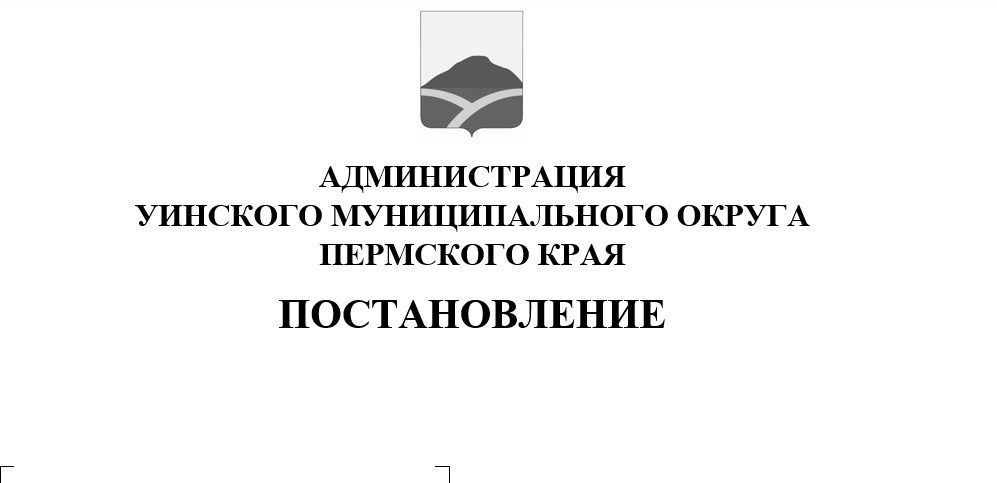 ПОСТАНОВЛЯЕТ:1. Внести изменения в административный регламент предоставления муниципальной услуги «Выдача разрешения на использование земель или земельных участков, находящихся в муниципальной собственности,  без предоставления земельных  участков и установления сервитута», утвержденный постановлением администрации Уинского муниципального округа от 24.11.2020 № 259-01-03-504,следующие изменения:1.1.  пункт 2.4. административного регламента изложить в новой редакции следующего содержания: «2.4. Общий срок предоставления муниципальной услуги и срок принятия решения о предоставлении муниципальной услуги составляет 3 (три) рабочих дня».2. Настоящее постановление вступает в силу со дня обнародования и подлежит размещению на официальном сайте администрации Уинского муниципального округа в сети (http://uinsk.ru).3. Контроль над исполнением постановления возложить на начальника управления имущественных и земельных отношений администрации Уинского муниципального округа Зацепурина Ю.В.Глава муниципального округа –глава администрации Уинскогомуниципального округа                                                                       А.Н. Зелёнкин